			               บันทึกข้อความ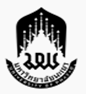 หน่วยงาน คณะ................................................................................... โทร  ……………………..ที่  ศธ 0590/……………………………………………………………..วันที่.....................................................เรื่อง	ขออนุมัติเบิกเงินอุดหนุนการวิจัย งบประมาณรายได้คณะ...........ประจำปีงบประมาณ..........งวดที่........เรียน  คณบดี 		ตามที่มหาวิทยาลัยพะเยาได้อนุมัติทุนอุดหนุนการวิจัย จากงบประมาณรายได้คณะ........ประจำปีงบประมาณ พ.ศ. ..................ให้กับข้าพเจ้า(นาย/นางสาว/นาง)............................(ระบุหัวหน้าโครงการ)สังกัดภาควิชา......................................คณะ................................... เป็นหัวหน้าโครงการวิจัย สัญญาเลขที่...............โครงการ “..........................................................................................” งบประมาณ.....................บาท(..............................................บาทถ้วน) มีระยะเวลาการดำเนินโครงการตั้งแต่วันที่..............ถึงวันที่..............นั้น		เพื่อให้การดำเนินโครงการดังกล่าวฯ เป็นไปตามวัตถุประสงค์ที่ระบุไว้ในสัญญา  จึงใคร่ขออนุมัติเบิกเงินอุดหนุนโครงการวิจัยดังกล่าวฯ ในงวดที่........เป็นจำนวนเงิน..............บาท(................................บาทถ้วน)จึงเรียนมาเพื่อโปรดพิจารณาอนุมัติ จะขอบคุณยิ่ง                                                     .............................................                                          			     ( ................................................. )					    หัวหน้าโครงการ